DATOS DE LA PERSONA QUE REPRESENTA LA QUEJA O DENUNCIA	Nombre completo:	Domicilio:	Teléfono:	Correo electrónico:	DATOS DEL SERVIDOR/ A PUBLICO/ A CONTRA QUIEN PRESENTA LA DENUNCIANombre completo: 	  Entidad o dependencia en la que se desempeña:    IMTA  Otro 	Describa: 	                     Cargo o puesto:	Fecha:   y lugar donde ocurrieron  los hechos: (*) BREVE NARRACIÓN DE LOS HECHOS O CONDUCTAS DENUNCIADAS. Formulo mi queja o denuncia, con base en los siguientes hechos: 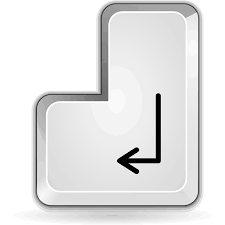 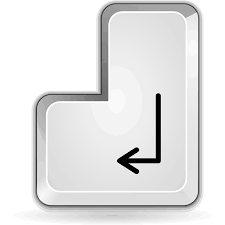 DATOS DE LA PERSONA QUE HAYA SIDO TESTIGO DE LOS HECHOS	(*) Nombre completo:	(*) Domicilio: 		(*) Teléfono: 		Correo electrónico:		Trabaja en la Administración		Sí 		No 	Pública Federal (APF): 	Entidad o dependencia en la que se desempeña:	(*) Cargo o puesto:FIRMA DEL DENUNCIANTEEste recuadro es exclusivo para ser llenado por parte del Secretario Ejecutivo del CEPCIFecha y hora de recibido: Nombre y firma o sello de quien recibe la queja: Notas:  La información marcada con (*) es requisito necesario.Para que se dé trámite a su queja o denuncia, es necesario que estampe su firma autógrafa.